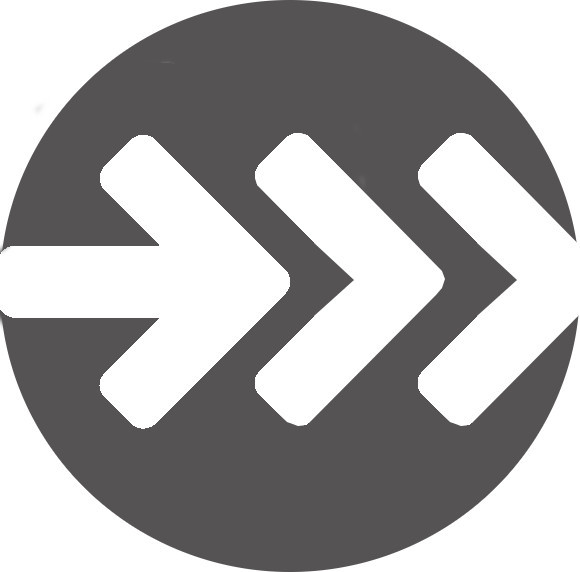 Follow me as I follow Christ                                       1 Cor 11:1SEASON 1Discipleship GuideInvitation/DemonstrationMaturity Pathway of a Disciple“Attaining the whole measure of the fullness of Christ” Ephesians 4:13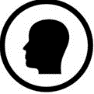 Head – Knowing Jesus “Follow Me” (Matt 4:19)A significant step in maturity occurs when a disciple moves from exploring Jesus to following and surrendering to Him. As we grow in knowing Jesus, we receive the mind of Christ, our thinking changes leading to increased wisdom, Godly perspective and understanding of truth.Maturity Marks – Confession, Repentance, Faith, Baptism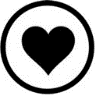 Heart – Becoming Like Jesus “I will make you” (Matt 4:19)As we mature the Holy Spirit changes our character. Our attitudes and priorities change.  Christ’s foundational attitude is humility.  Out of humility flows the Holy Spirit. An attitude of humility greatly impacts our relationships with others.Maturity Marks – Indwelling of the Holy Spirit (Love, Joy, Peace, Patience, Kindness, Faithfulness, Self-Control).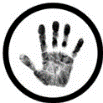 Hands – Making Disciples with Jesus “Fishers of people” The mature offer their bodies as living sacrifices. Their actions change as they offer their abilities, finances, time and gifts to serve in Jesus’ mission of making disciples.  Maturing disciples are empowered by the Spirit to reproduce new disciples.Maturity Marks – Laying on of hands/Commission to Leadership, Receiving of Individuals to Disciple, Serving in one’s Spiritual Gifts.Season One Topics My Story                                                                                                                It wasn’t long ago I found myself discontent, tired and confused of God’s call on my life.  I decided the problem was my role and surroundings, so I looked for a new role only to have the Spirit refuse to release me.  About this time the church I was serving brought in a transition pastor as we sought a new lead pastor.  At our first staff gathering the transition pastor looked me in the eye and said “promise me you won’t leave and I will spend the next year investing in you, helping you discover God’s call on your life and equipping you in it”.  Essentially I was invited to “follow him as he followed Christ”.  Those words and that year greatly impacted my life.  Being discipled was difficult.  My discipler was direct, I often found myself moved to tears.  I discovered the problem was me.  I was concerned and consumed with myself, my image and my accomplishments.  I was leading a student ministry excellent at creating community, drawing large numbers and teaching the Bible, but it was not focused on producing the right fruit of maturing disciples.  As this became clear Jesus led me to study the gospels to discover Jesus’ disciple making way.  The Spirit revealed to me Jesus’ disciple making pattern.  As I compared my life and ministry to Jesus’ I realized I was not providing students with a pathway to be discipled in Jesus’ way or equipping them to make disciples with Jesus.   This is when everything changed.  I began to focus on being a disciple, prayer became central to everything, resting in Jesus as the leader of my life and being faithful with every opportunity He put before me to make disciples with Him. In John 6:60-69 Jesus in a similar way calls his followers to be all in. “At this point many of his disciples turned away and deserted him. 67 Then Jesus turned to the Twelve and asked, “Are you also going to leave?”  68 Simon Peter replied, “Lord, to whom would we go? You have the words that give eternal life. 69 We believe, and we know you are the Holy One of God.”There comes a time when a disciple can’t just call themselves a Christ follower, it needs to start becoming a part of who they are.   At that point in my life like Peter I knew too much of Jesus, I had nowhere else to turn.  And so I began to go all in with Jesus, allowing Him to lead me.   Sometimes I’ve not liked where he’s taken me, I’ve tried to make strong suggestions in a certain direction or even put Him in a place where I thought the only way forward was the way I wanted.  I’ve learned that’s not a good way to follow.  Jesus reminds me to simply be faithful with what He puts before me, to trust Him.   Over the past few years it has been amazing to see what happens when disciples start to go all in for Jesus, becoming followers who trust Jesus with the leadership of their lives, becoming more like Him and making disciples with Him.  It won’t always be easy but I’m proud that you have chosen to take this next step in your discipleship journey.  I’m excited for you to study the gospels as I did to discover Jesus’ way and practice making disciples with Him.   Looking forward with great anticipation of what Jesus will do in and through you this year.  “Follow me as I follow Christ” (1 Cor 11:1) Pastor Greg. OverviewSeason 1 seeks to replicate the first season of Jesus’ discipleship pattern through the application and expected responses of Invitation/Submission and Demonstration/Observation. Jesus’ relationship with the Father and with the disciples formed the foundation for discipleship.  Upon these relationships Jesus added key components which built off each other over time and with individual’s growth.  We’re glad you’ve committed yourself to begin this process in a discipleship paring! Jesus modeled for us that learning to be like Him is most effective in a close intentional disciple making environment. Over the next 10 months it is our hope that Jesus is revealed to a young or not yet follower of Jesus, helping him/her discover Christ more fully, start or grow in his/her relationship with Him and see him/her moved by the Spirit to become like Him.  Invitation/Submission – In the gospel of John Jesus said “I have revealed you to those you have given me out of the world” (John 17:6).  Jesus was given by the Father individuals to call as His Disciples.  The gospels show us that Jesus sought out these individuals and actively called them to follow him (Mark 1:16-20, Luke 5:27-28).  We desire to model this process as much as possible, seeking God’s revelation for each pairing and encouraging disciplers to actively initiate inviting someone into a Discipleship Pairing.  Demonstration/Observation – After Jesus had called His first disciples there is a period where they simply observe Jesus doing life and ministry (Mark 1:21-45).  Jesus modelled for His disciples how to experience life as the Father intended by doing all aspects of life with them.  We believe a disciple needs to spend time with their discipler to experience what following Jesus looks like in his/her everyday life. How to Use GuideHow to Use:  The guide is designed to assist the discipler in revealing Christ to their disciple, to see their disciple truly know Jesus.  Each discipleship pairing will be different and how you end up using the guide will vary.  Each month can be divided into 1-3 sessions as desired.  Take it meeting by meeting.  Don’t feel accomplishing the guide is of most importance, you may find other resources more helpful to use along the way and that’s ok! What’s important is developing a learning relationship in partnership with the Holy Spirit.  Key Verses – These verses summarize key ideas. Try to commit them to memory.  Study – For each topic there are Scriptures that will help you gain wisdom on that month’s discussion topics.  Do the study prior to your discipleship meeting. Use the space provided to reflect on what you are learning.  This is a helpful way to record things God is saying to you and questions you may have. You may want to use your own journal for additional space. Experience – These are practical ideas on how to put what you are learning into action.  Christ did everyday life together with His disciples, they learned mostly by doing.  Feel free to get creative with your own ideas. Evaluate: Use this to set goals and reflect on your growth.  Discuss – Use this section as a guide for creating intentional conversation to grow your relationship between disciple and discipler, to see Christ formed in the disciple.First Meeting SeptemberOur Stories – Becoming a Disciple of JesusKey Verse: Philippians 1:4-6 “In all my prayers for all of you, I always pray with joy because of your partnership in the gospel from the first day until now, being confident of this, that he who began a good work in you will carry it on to completion until the day of Christ Jesus.”Study: Acts 26.  Examine what happened in Paul’s life before Christ (1-12), in Paul’s life during his time of conversion (12-18), and in Paul’s life after he became a Christian (19-32)._______________________________________________________________________________________________________________________________________________________________________________________________________________________________________________________________________________________________________________________________________________________________________________________________________________________________________________________________________________________________________________________Experience:  With Discipler – Once you finish writing your story share it with your Discipler.  On Your Own – Using Paul’s Story as a template, write out your Story into 3 sections.  If you have yet to give your life to Jesus, stop at the section that is appropriate to you. Keep it short (300 words, 3-5 min). Be honest.  Consider the longings and desires that shaped your journey to Christ and how knowing Jesus has impacted and continues to impact these.  Consider the people, circumstances that have led you to Jesus.  Evaluate: Write out growth goals for the year to be reviewed at 6 and 10 month checkpoints. 	How can I become more like Jesus in my thoughts? 	How can I become more like Jesus in my attitudes? 	How can I become more like Jesus in my actions? Discuss:  Get to know each other.  Where were you born? What education do you have? Do you have a job? Is it your dream job? What’s your family like?  Share a family memory. Favorite book, movie/tv show, music, food, sport, hobbies?  What was your favorite thing you did this past summer? What web pages do you visit most often? What is your dream country to live in? Why?  What has caused you pain recently? What made it better? What future goals or dreams do you have for yourself? What do you like about yourself?  Anything you’d change?  Who is someone that you admire, respect?  Why? Do you consider yourself a follower of Jesus? Explain. What are your thoughts on Jesus’ Church? OctoberWho is Jesus? Key Verse: John 14:6 “Jesus answered, I am the way and the truth and the life. No one comes to the Father except through me.” Study: John 1:1-18 & Hebrews 1:1-14 – What do these passages tell us about who Jesus is? How do these passages challenge or affirm your view of Jesus?  What thoughts or questions have arisen?  ________________________________________________________________________________________________________________________________________________________________________________________________________________________________________________________________________________________________________________________________________________DependantKey Verse: John 14:11 “Believe me when I say that I am in the Father and the Father is in me”Study: John 12:49, 15:1-8. What does this tell us about how Jesus is dependant on the Father and how we are to be dependant on Jesus? _______________________________________________________________________________________________________________________________________________________________________________________________________________________________________________________________________________________________________________________________________________________________________________________________________ PrayerKey Verse: John 10:27 “My sheep listen to my voice; I know them, and they follow me”Study: Matthew 6:5-15. What does this passage teach us about how to pray? Reflect on this passage when you pray.   _______________________________________________________________________________________________________________________________________________________________________________________________________________________________________________________________________________________________________________________________________________________________________________________________________Experience: With Discipler – Pray together through sections of the Lord’s prayer.  On Your Own – Get alone in a favorite spot with a journal and pen.  Listen for God to speak, write down what He is saying, write out your response, repeat.  Discuss:  Share your testimony/story as prepared from last month.  Who is Jesus to you?  How was your view of Jesus shaped or challenged this month? Is your heart dependant on Jesus?  What things can distract you from being dependant on Him?  How do you hear Jesus’ voice?  What is He saying to you lately?  How have you responded?  What questions or affirmations have arisen out of this month’s study, journaling and experience?Describe how you feel Christ has been formed in you (Head, Heart, Hands) through this month’s focuses.  NovemberWhat is Sin? Key Verse: James 1:15 “Then, after desire has conceived, it gives birth to sin, and sin, when it is full-grown gives birth to death”. Study: Genesis 3 & Romans 3:23,6:23, 7:7-25.  How do these passages describe sin?  How has sin impacted you?   _______________________________________________________________________________________________________________________________________________________________________________________________________________________________________________________________________________________________________________________________________________HolyKey Verse: 1 Peter 1:15-16 “But now you must be holy in everything you do, just as God who chose you is holy.16 For the Scriptures say, “You must be holy because I am holy.”Study: 1 John 2:28-3:11. What does it mean to be holy?  How do we become holy?  Romans 8: 5-13. How does this affect the choices you make? How do you allow God to make you holy while loving those around you who do not yet live according to the Spirit?    _______________________________________________________________________________________________________________________________________________________________________________________________________________________________________________________________________________________ Repentance Key Verse: Luke 5:31-32 “It is not the healthy who need a doctor, but the sick.  I have not come to call the righteous, but sinners to repentance.” Study: Luke 24:46-48, Romans 2:4, Acts 3:19, Luke 17:3.  What is repentance and what does it produce?  _______________________________________________________________________________________________________________________________________________________________________________________________________________________________________________________________________________________________________________________________________________________________________________________________________Experience: With Discipler – Share an area in your life the Spirit is working on you to make you holy. Pray together and ask your Discipler to hold you accountable.  On Your Own – Repent.  Ask God to show you your sin and then tell God about your sin and ask for forgiveness.  Do this as often as you sin and do it quickly.    Discuss:  How has Journaling Prayer been going? When was the last time the Spirit asked you to do something opposite to the sinful nature?  What did you end up doing?  How has sin impacted your life?  Why does Jesus want us to be holy? Have you ever repented to someone other than God? What questions or affirmations have arisen out of this month’s study, journaling and experience?Describe how you feel Christ has been formed in you (Head, Heart, Hands) through this month’s focuses.  Pray together (make this a regular part of your meetings)  DecemberWhat is Salvation? Key Verse: John 3:16 “For God so loved the world that he gave his one and only Son, that whoever believes in him shall not perish but have eternal life”. Study: Romans 5:8,10:9-13, 8:1,38-39 & 2 Corinthians 5:17-21. What has God in Christ saved us from and saved us to? How can we receive it?  _______________________________________________________________________________________________________________________________________________________________________________________________________________________________________________________________________________________________________________________________________________HumbleKey Verse: Philippians 2:7 “He made Himself nothing, taking the very nature of a servant, being made in human likeness”Study: John 13:1-17.  How did Jesus’ humility impact His followers? Phil 2:5-11.  How did Jesus model humility for us?  1 Peter 5:6-7. What opportunities do you have to humble yourself?  What impact would this have on others? What do you think “lifted up” means?       _______________________________________________________________________________________________________________________________________________________________________________________________________________________________ WorshipKey Verse: Romans 12:1 “Therefore, I urge you, brothers and sisters, in view of God's mercy, to offer your bodies as a living sacrifice, holy and pleasing to God, this is your true and proper worship.” Study: Genesis 4:1-7, John 4:23-34. What do these verses teach us about worship? What type of worship does God accept?  What do you have to offer God in worship to Him? _______________________________________________________________________________________________________________________________________________________________________________________________________________________________________________________________________________________________________________________________________________Experience: With Discipler – Fast together from something as an act of worship. On Your Own – Give financially of what God entrusts to you back to Him this week as an offering of worship.   Discuss:  Name someone who you see as humble.  What makes the difference between a humble and a proud person? Share about a time when you’ve chosen to be humble and a time when you’ve chosen to be proud.  Do you understand tithing as worship?  Do you tithe?  What has God specifically saved you from?  What questions or affirmations have arisen out of this month’s study, journaling and experience?Describe how you feel Christ has been formed in you (Head, Heart, Hands) through this month’s focuses. Pray together (make this a regular part of your meetings) JanuaryWhat is a Disciple? Key Verse: Luke 9:23 “Whoever wants to be my disciple must deny themselves and take up their cross daily and follow me.”Study: Matthew 28:16-20, John 13:35, Luke 6:40,9:23-25.  According to these verses what is a disciple?  What is the evidence that you are a disciple of Jesus?  ________________________________________________________________________________________________________________________________________________________________________________________________________________________________________________________________________________________________________________________________________________Surrender Key Verse: Luke 2:42 "Father, if you are willing, take this cup from me; yet not my will, but yours be done."Study: Mark 14:32-41, John 5:19-20, Hebrews 5:5-10.  What does Jesus surrender and to whom?  How did surrendering impact Him? _______________________________________________________________________________________________________________________________________________________________________________________________________________________________________________________________________________________________________________________________________________________________________________________________________ Follow Key Verse: 1 Corinthians 11:1 “Follow my example, as I follow the example of Christ.”Study: Philippians 3:17, 1 Cor 4:14-17, 2 Thessalonians 3:7-9, Romans 6:4, Hebrews 5:12.  Why is important that we submit ourselves to learn from those who are more mature in Christ than us?  What are some of Christ’s example that Paul modeled?  _______________________________________________________________________________________________________________________________________________________________________________________________________________________________________________________________________________________________________________________________________________________________________________________________________Experience: With Discipler – Share a meal together with disicpler’s family. On Your Own – Write a letter of resignation, beside each item that is your will say “not my will but yours Jesus”.    Discuss:  What has it cost you to be a disciple of Jesus?  As a disciple of Jesus, what aspects of Jesus would others see through your life?  What does it mean to surrender to Jesus in your life?  What questions or affirmations have arisen out of this month’s study, journaling and experience?Describe how you feel Christ has been formed in you (Head, Heart, Hands) through this month’s focuses. Pray together. 6 Month CheckpointHow am I becoming more like Jesus in my thoughts? 	How am I becoming more like Jesus in my attitudes? 	 How am I becoming more like Jesus in my actions? Relational: How are my relationships?  FriendsFamilyGod Church Unchurched Intellectual: How is my mind?   What I’m readingWhat I’m learningEmotional: How am I feeling? Physical: What I’m doing? Spiritual: What God is teaching you about becoming…Christ Centered Spirit Empowered Mission Focused FebruaryWhat is God’s Word? Key Verse: 2 Timothy 3:16-17 “All Scripture is God-breathed and is useful for teaching, rebuking, correcting and training in righteousness, so that the servant of God may be thoroughly equipped for every good work.”Study: Hebrews 4:12, Psalm 119:105, 2 Peter 1:21. Who wrote the Bible? What is its purpose for us? _______________________________________________________________________________________________________________________________________________________________________________________________________________________________________________________________________________________________________________________________________________Faithful Key Verse: Hebrews 3:6 “But Christ was faithful as a Son over His household.  And we are that household if we hold on to the courage and the confidence of our hope.” Study: John 17:1-5, Matthew 25:14-30.  What was Jesus appointed to do and how has He been and is He faithful? Why were 2 servants “faithful” and the other not? What was the result? _______________________________________________________________________________________________________________________________________________________________________________________________________________________ Study Key Verse: 2 Timothy 2:15 “Do your best to present yourself to God as one approved, a worker who does not need to be ashamed and who correctly handles the word of truth”Study: James 1:22-25, Proverbs 4, Luke 2:41-52.  Why is application of the Word important? What are the benefits of getting wisdom?     _______________________________________________________________________________________________________________________________________________________________________________________________________________________________________________________________________________________________________________________________________________________________________________________________________________________________________________________________Experience: With Discipler – Visit an older believer who you see as “faithful”. Thank them for their faithfulness. On Your Own – Choose a few verses that God has used to speak to you and memorize them.     Discuss:  Name 2-3 responsibilities and 2-3 God given abilities you have been given. Why do you think God has given them to you?  How can you be faithful in them?What have you read recently that has taught you something?  How did it practically impact the way you live? What does “correctly handle the Word of truth” mean to you?  What questions or affirmations have arisen out of this month’s study, journaling and experience?Describe how you feel Christ has been formed in you (Head, Heart, Hands) through this month’s focuses. Pray together. MarchWho is the Holy Spirit? Key Verse: John 14:26 “But the Advocate, the Holy Spirit, whom the Father will send in my name, will teach you all things and will remind you of everything I have said to you.Study: 1 Corinthians 2:10, Acts 2:17-21, 33, 10:37-38 Galatians 5:16-26. Who is the Holy Spirit? What does He do? How is He experienced? ________________________________________________________________________________________________________________________________________________________________________________________________________________________________________________________________________________________________________________________________________________BoldKey Verse: John 14:6 “I am the way and the truth and the life.  No one comes to the Father except through me.”Study: John 6:35, 8:12, 10:9, 11, 11:25-26, 14:6, 15:5 – How are these “I am” statements bold? Acts 4:8, 12-13.  How did Jesus’ boldness rub off on His followers?  What role did the Spirit have? _______________________________________________________________________________________________________________________________________________________________________________________________________________________________________________________________________________ Serve   Key Verse: 1 Corinthians 12:4 “There are different kinds of gifts, but the same Spirit distributes them.”Study: 1 Corinthians 12:1-11.  What are the gifts of the Spirit?  Why are they given?  Mark 9:35, 10:41-45.  How does teach us to serve?_______________________________________________________________________________________________________________________________________________________________________________________________________________________________________________________________________________________________________________________________________________________________________________________________________________________________________________________________________________________________________________________________________________________________________________Experience: With Discipler – Ask the Spirit to show you a need and then serve someone else together.  On Your Own – In your home serve a family member in a simple way.      Discuss:  Name some of the boldest things you’ve done in your life. What opportunities for bold statements and actions do you have at your home, workplace?  Are these Spirit led? Have you experienced the Holy Spirit?  Describe. Reflect on your last month’s experience.  What questions or affirmations have arisen out of this month’s study, journaling and experience?Describe how you feel Christ has been formed in you (Head, Heart, Hands) through this month’s focuses. Pray together (make this a regular part of your meetings) AprilWhat is the Church? Key Verse: Ephesians 1:22-23 “And God placed all things under his feet and appointed him to be head over everything for the church, which is his body, the fullness of him who fills everything in every way.”Study: Ephesians 5:25-27, Revelation 19:7-9, 1 Corinthians 
12:12-31, Acts 2:42-47. How is the church symbolized in these verses?  What is our purpose and how are we to function together?    _______________________________________________________________________________________________________________________________________________________________________________________________________________________________________________________________________________________
Love Key Verse: John 13:34-35 “A new command I give you: Love one another.  As I have loved you, so you must love one another.  By this all men will know that you are my disciples, if you love one another.”Study: John 15:9-17.  How did Jesus love His followers? 1 John 3:16-18. What is the difference between love with words and love with action? 1 Corinthians 13. How does this passage describe love?   _______________________________________________________ ________________________________________________________________________________________________________________ Communion    Key Verse: Luke 22:19-20 “And he took bread, gave thanks and broke it, and gave it to them, saying, “This is my body given for you; do this in remembrance of me.” In the same way, after the supper he took the cup, saying, “This cup is the new covenant in my blood, which is poured out for you.”Study: 1 Corinthians 11:23-34.  What is the purpose of communion?  Why should you “examine yourselves” before taking communion?_______________________________________________________________________________________________________________________________________________________________________________________________________________________________________________________________________________________________________________________________________________________________________________________________________________________________________________________________________________________________________________________Experience: With Discipler – take communion together. On Your Own – Write a love letter to God.        Discuss:  Do you love Jesus more than anything else in life?  If not, what do you love more?  Are you willing to reorder your love? Name 5 people who love you, how do they show love? Where in your life and in the broader world is the love of Jesus needed?  How will God’s love get there?    “Church ought to be something you be not go to.” Discuss.  Reflect on your last month’s experience.  What questions or affirmations have arisen out of this month’s study, journaling and experience?MayWhat is the Resurrection & Judgement? Key Verse: John 5:28-29 “Do not marvel at this, for an hour is coming when all who are in the tombs will hear his voice and come out, those who have done good to the resurrection of life, and those who have done evil to the resurrection of judgment.” Study: 1 Corinthians 15:12-34. What does it mean that Christ is the first fruits of those who have fallen asleep? What is the order of things to come? Revelation 20:11-15 to 21:1-8.  How does one get into the book of life?  Romans 8:1. Who are those “in Christ”? _______________________________________________________________________________________________________________________________________________________________________________________________________________________________________________________________________________________________________________________________________________Joy Key Verse: John 15:11 “These things I have spoken to you so that my joy may be in you, and that your joy may be made full.” Study: Luke 10:21. What is the source of Jesus’ joy? John 2:1-11. Luke 7:33-35. What do these stories reveal about Jesus’ life?  _______________________________________________________________________________________________________________________________________________________________________________________________________________________________ Baptism  	Key Verse: Matthew 28:19-20 “Therefore go and make disciples of all nations, baptizing them in the name of the Father and of the Son and of the Holy Spirit and teaching them to obey everything I have commanded you.” Study: Romans 6:1-6.  How do these verses describe the symbolism of baptism?  Matthew 3:13-17.  Why does Jesus get baptized?  What is the result?  Why do you think Jesus modeled and valued baptism? _______________________________________________________________________________________________________________________________________________________________________________________________________________________________________________________________________________________________________________________________________________________________________________________________________Experience: With Discipler – Celebrate together by remembering all that God has done in your life this year with your favorite dessert. On Your Own –  Get baptized!  Let your discipler know you’d like to obey Jesus’ instruction to be baptized.    Discuss:  Does the passage in Revelation align with what you’ve understood about heaven and hell?  Discuss. How is joy different than happiness?  Do you understand the symbolism of baptism?  Why do you think Jesus modelled this for His disciples? Reflect on your last month’s experience.  What questions or affirmations have arisen out of this month’s study, journaling and experience?Pray together.  Last Meeting JuneKey Verse: John 17:6-9 “I have revealed you to those whom you gave me out of the world. They were yours; you gave them to me and they have obeyed your word. Now they know that everything you have given me comes from you.  For I gave them the words you gave me and they accepted them. They knew with certainty that I came from you, and they believed that you sent me. I pray for them. I am not praying for the world, but for those you have given me, for they are yours.”Study: John 17:6-19. Why is this prayer different than other prayers Jesus had prayed for His disciples?  What does Jesus affirm/thank the Father for accomplishing in the disciples?   What protection for the disciples does Jesus pray for? What does Jesus pray will happen in their lives moving forward?  What aspects of this prayer do you see applying to you now as your discipleship relationship in its current form concludes?  _______________________________________________________________________________________________________________________________________________________________________________________________________________________________________________________________________________________________________________________________________________________________________________________________________________________________________________________________________________________________________________________________________________________________________________________________________________________________________________________________________________________________________________________________________________________Experience & Discuss:   Prayer of Affirmation – Affirming/Thanking God for the good work He has done in you this year.  Your Discipler will share with you the ways he/she has seen God grow you to be more like Jesus this year. Share from your perspective how you have seen yourself become more like Christ through being discipled. Pray together thanking God specifically these areas of growth. Prayer of Protection – Speak against the destructive work of Satan.Your Discipler will share with you how he/she senses God is leading him/her to pray for your protection.  Share ways you feel you need protection this year, areas you may struggle in without Christ’s protection.  Pray together for protection in these areas and specifically against the destructive work of Satan.  Prayer of Sanctification – Moving forward, may you continue to become like Christ in these areas.Share about Relationships/Friends, School Classes/Teachers, Direction in Life, Spiritual Life/Relationship with God.  Any areas in which you need to grow more like Christ.  Pray together over each of these areas separately.  10 Month CheckpointHow have I become more like Jesus in my thoughts? 	How have I become more like Jesus in my attitudes? 	 How have I become more like Jesus in my actions? Relational: How are my relationships?  FriendsFamilyGod Church Unchurched Intellectual: How is my mind?   What I’m readingWhat I’m learningEmotional: How am I feeling? Physical: What I’m doing? Spiritual: What has Jesus taught you about becoming…Christ Centered Spirit Empowered Mission Focused Discipleship Pattern of JesusSeason 1 (Mark 1:16 – 3:12, Matthew 4:18-25, Luke 5)Invitation/Submission – In the gospel of John Jesus said “I have revealed you to those you have given me out of the world” (John 17:6).  Jesus was given by the Father individuals to call as His disciples.  The gospels show us that Jesus sought out these individuals and actively invited them to follow Him (Mark 1:16-20, 2:13-14)Demonstration/Observation – After Jesus called His first disciples there is a period where they simply observe Jesus doing life and ministry (Mark 1:21-45, 2:23—25, 3:7-12).  Jesus modelled for His disciples how to experience life as the Father intended by doing all aspects of life with them. Season 2 (Mark 3:13-19, 4:10-34, 6:7-13, 30-42, 9:14-28, Matthew 5, 6, 10, 14:13-21, 17:14-22, Luke 6:12-49, 9:1-1) Team/Family – Jesus formalized a team of disciples around him after a night of prayer (Mark 3:13-19). Throughout the gospels it is evident that the disciples built strong friendships with each other.  Together they processed their experience, supported and challenged each other’s faith.  Teaching/Obedience – Jesus took time to get alone with His disciples in order to teach and explain the truths of His kingdom (Mark 4:33-34).  The largest portion of Jesus’ teaching recorded, known as the “sermon on the mount” was directed specifically to his disciples (Matthew 5:1-2).  Responsibility/Experimentation – Jesus sent His disciples out in two’s and gave them authority, leadership and responsibility to use and experiment with (Mark 6:7-12, 30-44). Through experimentation disciples began to identify their unique spiritual giftedness and passion to be his Church.   Jesus involved the disciples in His miracles. (Mark 6:30-44).  In Mark 9:14-28 the disciples were unable to heal a sick boy, Jesus explained to the disciples why they had failed. Season 3 (Mark 16:14-18, Matthew 28:16-20, Luke 24:44-49, John 17:1-19, 20:19-23, Acts 1:8, 2:33)Anointed/Empowerment – Near the end of Jesus’ ministry, He empowers the disciples to accomplish His calling on their life.  In John 17 Jesus empowers the disciples through a prayer of affirmation, protection and sanctification.  In John 21 Jesus empowers Peter affirming his specific call to “feed my sheep”.  Jesus does this for all the disciples in Matthew 28:16-20, calling them to “go and make disciples of all nations”.  In John 20:22, Acts 1:8 and 2:33 Jesus gives the source of His own empowerment, the Holy Spirit to enable them to fulfill their calling.  Release/Reproduction – In Matthew 28:20 Jesus tells the disciples that He would be with them always, but from this point on He would be with them in a different way.  There came a time when the disciples would be more productive in accomplishing Jesus’ calling for their life and for the Kingdom without Jesus physically by their side, but in them through the Holy Spirit.  Jesus releases his disciples to “go make disciples of all nations”Got Questions? Let me know. Greg Musselman                                                        pastorgregmusselman@gmail.comMonthHeadHeartHandsSeptFirst Meeting – Our StoriesFirst Meeting – Our StoriesFirst Meeting – Our StoriesOctWho is Jesus?DependantPrayerNovWhat is Sin?HolyRepentDecWhat is Salvation?HumbleWorshipJanWhat is a Disciple?SurrenderFollowFebWhat is God’s Word?FaithfulStudyMarWho is the Holy Spirit?BoldServeAprWhat is the Church?LoveCommunionMayWhat is the Resurrection & Judgement?JoyBaptism JuneLast Meeting – A Discipler’s Prayer (John 17)Last Meeting – A Discipler’s Prayer (John 17)Last Meeting – A Discipler’s Prayer (John 17)